XT8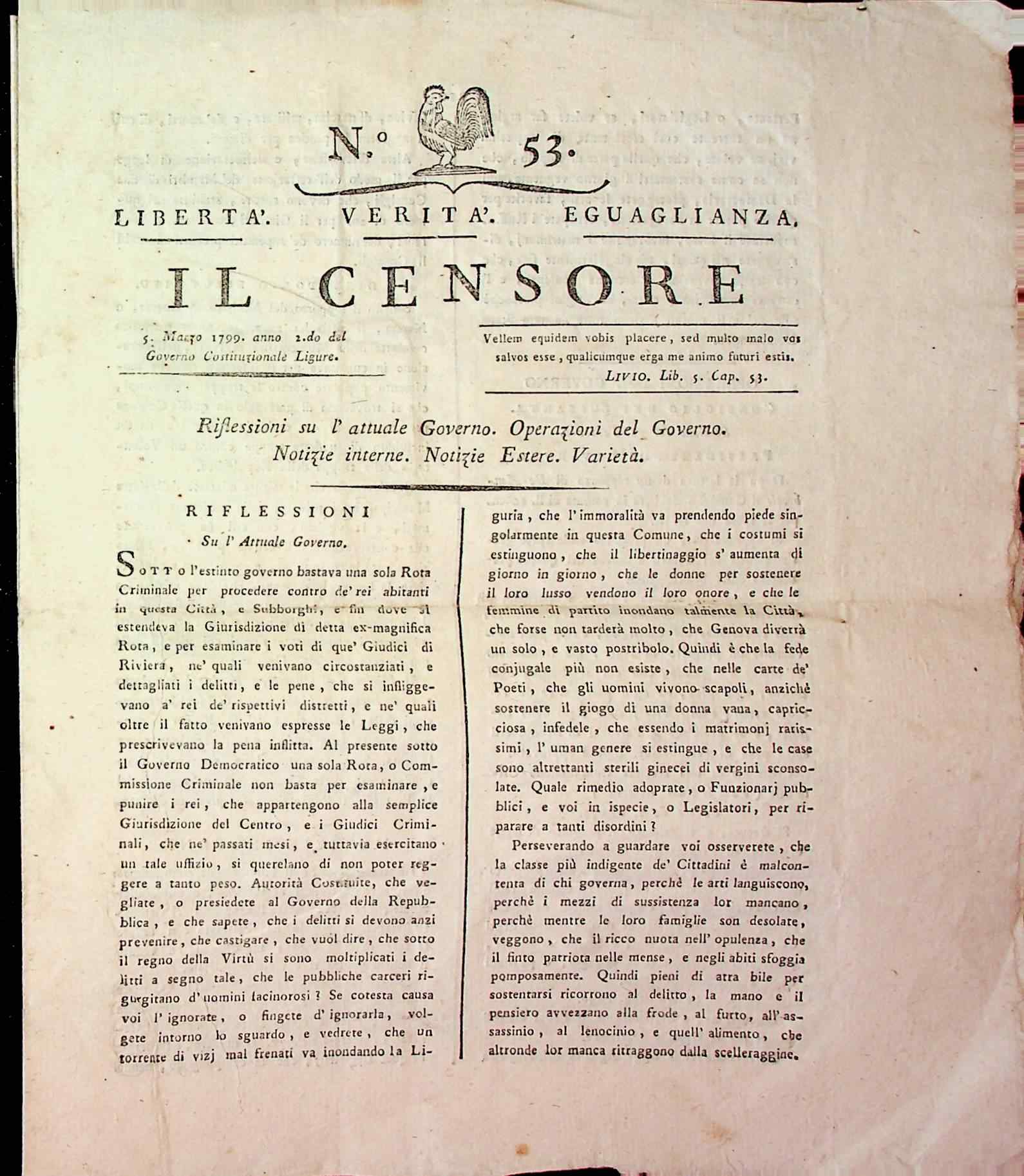 Descrizione storico-bibliograficaIl *censore italiano. - Anno 1, n. 1 (11 novembre 1797)-anno 2, n. 39 (10 febbraio 1798). - Genova : Amici della liberta, 1797-1798. – 1 volume ; 25 cm. ((Trisettimanale. - LIG0010800Il *censore : libertà, verità, eguaglianza. - N. 1 (1 novembre 1798)-    . - Genova : Stamp. degli Amici della Libertà, 1798-1799. – 1 volume ; 27 cm. ((Trisettimanale. - LO10744318Il *censore italiano. – Anno 3 (ago.-ott. 1799)-    . - Genova : Amici della liberta, 1799. – 1 volume ; 25 cm. ((Trisettimanale. - LIG0010800Volumi disponibili in rete5 marzo; 14 maggio 1799